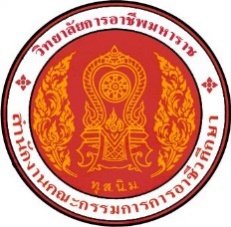 โครงการของศูนย์บ่มเพาะผู้ประกอบการอาชีวศึกษา ปีการศึกษา 25๖4วิทยาลัยการอาชีพมหาราชชื่อโครงการ	แผนธุรกิจ.........................................................................................	(ภายใต้โครงการหารายได้ระหว่างเรียนของนักเรียน นักศึกษา 	ตามโครงการส่งเสริมการประกอบอาชีพอิสระในกลุ่มผู้เรียนอาชีวศึกษาประจำปี	งบประมาณ ๒๕๖4)ผู้รับผิดชอบโครงการ	..........................................................................................สถานที่ดำเนินการ	วิทยาลัยการอาชีพมหาราชตอบสนองพันธกิจ	ข้อที่ ๑  ผลิตและพัฒนากำลังคนด้านวิชาชีพให้สอดคล้องกับความต้องการของสถาน	ประกอบการและประกอบอาชีพอิสระให้มีคุณภาพพันธกิจเป้าหมาย	ข้อที่..............................................................................................................................ลักษณะโครงการ	ใหม่      ต่อเนื่อง……….ปี (พ.ศ…2564….ถึง พ.ศ…2564….)1.  หลักการและเหตุผล	ตามที่สำนักงานคณะกรรมการการอาชีวศึกษา ได้อนุมัติโอนจัดสรรงบประมาณเพื่อดำเนินการ ประจำปีงบประมาณ พ.ศ. ๒๕๖4 เพื่อดำเนินโครงการส่งเสริมการประกอบอาชีพอิสระในกลุ่มผู้เรียนอาชีวศึกษา  และดำเนินจัดสรรให้หน่วยงานในระบบอิเล็กทรอนิกส์(GFMIF) ให้กับสถานศึกษาในสังกัดสำนักงานคณะกรรมการการอาชีวศึกษา โดยให้งานศูนย์บ่มเพาะผู้ประการอาชีวศึกษาเป็นผู้รับผิดชอบคัดเลือกสรรหานักเรียน นักศึกษาที่มีคุณสมบัติตามที่กำหนด เขียนแผนธุรกิจเพื่อขอเงินงบประมาณในการดำเนินการ ประกอบธุรกิจในขณะที่ยังศึกษาอยู่ โดยแต่งตั้งคณะกรรมการพิจารณา และแต่งตั้งครูที่ปรึกษาคอยให้คำแนะนำ ดูแล ตลอดจนมีการใช้เงินเบิกจ่ายอย่างชัดเจน สามารถตรวจสอบได้ เพื่อให้นักเรียนเกิดความคิด ด้านธุรกิจ สามารถประกอบธุรกิจได้จริง มีรายได้ระหว่างเรียน 	ด้วยเหตุผลดังกล่าวผู้จัดทำโครงการ   จึงได้จัดทำโครงการแผนธุรกิจ....................................................ขึ้นนั้นเพื่อให้เป็นไปตามวัตถุประสงค์ข้างต้นในการดำเนินงานธุรกิจต่อยอด  และเพื่อส่งเสริมสนับสนุนให้นักเรียน ได้ทำงานและมีรายได้ระหว่างเรียนจากการประกอบอาชีพที่เหมาะสมเป็นการเพิ่มรายได้ให้ตนเองและเป็นการแบ่งเบาภาระของผู้ปกครอง รวมทั้งส่งเสริมให้นักเรียน มีความวิริยะ อุตสาหะ มีความภาคภูมิใจและใช้เวลาว่างให้เป็นประโยชน์2.  วัตถุประสงค์	2.1 เพื่อให้นักเรียนได้รับการพัฒนาความรู้ ทักษะวิชาชีพในการประกอบธุรกิจจากศูนย์บ่มเพาะผู้ประกอบการใหม่	2.2 เพื่อเป็นทุนหาประสบการณ์ในการประกอบอาชีพสร้างรายได้ระหว่างเรียนของนักเรียนนักศึกษา	2.3 เพื่อให้นักเรียน  มีประสบการณ์ในการประกอบอาชีพสามารถพัฒนาตนเองเป็นผู้ประกอบการย่อยหรือประกอบอาชีพอิสระเป็นเจ้าของกิจการ	2.4 เพื่อให้นักเรียน หารายได้และหาประสบการณ์ ในระหว่างการศึกษา3. เป้าหมาย๒.๑ เชิงปริมาณ..............................................................................................................................................................................................................................................................................................................................................๒.๒ เชิงคุณภาพ..............................................................................................................................................................................................................................................................................................................................................     ๓.๑ ตัวชี้วัดความสำเร็จ๓.๑.๑ ตัวชี้วัดเชิงปริมาณ..............................................................................................................................................................................................................................................................................................................................................๓.๒.๒ ตัวชี้วัดเชิงคุณภาพ..............................................................................................................................................................................................................................................................................................................................................4. วิธีการดำเนินการ      5.ประเภทการใช้	 ค่าตอบแทน	จำนวน  …….............……………….……… บาท	 ค่าใช้สอย	จำนวน  ……................………….………… บาท	 ค่าวัสดุ	จำนวน  …………....................…………… บาท๖. การประเมินโครงการ๖.๑ รูปแบบที่ใช้ในการประเมินโครงการ๖.๑.๑ รูปแบบการประเมินแบบ CIPP MODEL ๗. เครื่องมือที่ใช้ในการจัดเก็บข้อมูล๗.๑ แบบสอบถามความพึงพอใจผู้เข้าร่วมโครงการ๗.๒ ทะเบียนผู้เข้าร่วมโครงการ๗.๓ รายงานสรุปผลการดำเนินโครงการ๗.๔ แบบนิเทศติดตามของศูนย์บ่มเพาะฯ๘. วิธีการจัดเก็บและรวบรวมข้อมูล     ๘.๑ สอบถาม     ๘.๒ สัมภาษณ์     ๘.๓ เอกสาร๙. สถิติที่ใช้ในการวิเคราะห์ข้อมูล     ๙.๑ ค่าเฉลี่ย     ๙.๒ ค่าเบี่ยงเบนมาตรฐาน     ๙.๓ ค่าร้อยละลงชื่อ.........................................ผู้เสนอโครงการ		ลงชื่อ.........................................ครูที่ปรึกษาธุรกิจ       (.........................................)			                 (.........................................)      วันที่        สิงหาคม  ๒๕๖4				      วันที่        สิงหาคม  ๒๕๖4ความคิดเห็นหัวหน้าศูนย์บ่มเพาะผู้ประกอบการอาชีวศึกษาวิทยาลัยการอาชีพมหาราช............................................................................................................................................................................................................................................................................................................................................................................		                 				     (นางสาวกฤษณา แย้มเกษร)        								หัวหน้าศูนย์บ่มเพาะฯความคิดเห็นรองผู้อำนวยการฝ่ายแผนงานและความร่วมมือ............................................................................................................................................................................................................................................................................................................................................................................   (นายณัฐพงศ์ แก้ววงศ์)	        ผู้อำนวยการวิทยาลัย ทำหน้าที่        					                   รองผู้อำนวยการฝ่ายแผนงานและความร่วมมือความคิดเห็นหัวหน้าฝ่ายงานวางแผนและงบประมาณ............................................................................................................................................................................................................................................................................................................................................................................                   (นายธนะชัย วงษ์วิริยะพาณิชย์)		        					                          หัวหน้างานวางแผนและงบประมาณความคิดเห็นรองผู้อำนวยการฝ่ายแผนงานและความร่วมมือ……………………………………………………………………………………………………………………………………………………………………………………………………………………………………………………………………………………………………………………………………						        (นายณัฐพงศ์ แก้ววงศ์)	   ผู้อำนวยการวิทยาลัย ทำหน้าที่        					                         รองผู้อำนวยการฝ่ายแผนงานและความร่วมมือความคิดเห็นรองผู้อำนวยการฝ่ายบริหารทรัพยากร……………………………………………………………………………………………………………………………………………………………………………………………………………………………………………………………………………………………………………………………………            (นายณัฐศักดิ์ ชัยทองสกุล)	       					                          รองผู้อำนวยการฝ่ายบริหารทรัพยากรความคิดเห็นผู้อำนวยการวิทยาลัยการอาชีพมหาราช……………………………………………………………………………………………………………………………………………………………………………………………………………………………………………………………………………………………………………………………………            (นายณัฐพงศ์ แก้ววงศ์)					                       ผู้อำนวยการวิทยาลัยการอาชีพมหาราชรายการระยะเวลางบประมาณผู้รับผิดชอบขั้นการศึกษาวิเคราะห์ (Situation)๑. เสนอโครงการ๒. แต่งตั้งคณะกรรมการดำเนินงาน--ขั้นการวางแผน (Plan)๑. ประชุมคณะกรรมการดำเนินงาน๒. จัดเตรียมวัสดุ อุปกรณ์--ขั้นการดำเนินงาน (Implementation)๑. ปฏิบัติงานตามโครงการ-ขั้นการประเมินผล (Evalation)๑. ประเมินผล สรุปผล-